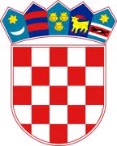 REPUBLIKA HRVATSKA
SISAČKO - MOSLAVAČKA   ŽUPANIJA
OPĆINA LIPOVLJANIOPĆINSKI NAČELNIKKLASA: 970-01/23-01/01
URBROJ: 2176-13-02-23-01
Lipovljani, 23. siječanj 2023. godinePOZIV za prijavu korisnicima programa pružanja usluga POTPORE I PODRŠKE OSOBAMA STARIJE ŽIVOTNE DOBI U NEPOVOLJNOM POLOŽAJU u sklopu   projekta „ Zaželi i ostvari III“ kroz program ZAŽELI - program zapošljavanja žena faza III (UP.02.1.1.16.0322)Javni poziv osobama starije životne dobi i osobama u nepovoljnom položaju za iskaz interesa za primanje usluga potpore i podrške osiguranu kroz provedbu projekta „Zaželi i ostvari III“Poziv se objavljuje s ciljem prikupljanja podataka i utvrđivanja potreba osoba starije životne dobi i osoba u nepovoljnom položaju za primanje usluga potpore i podrške osigurane kroz provedbu projekta „Zaželi i ostvari III“.1. Prijaviti se mogu:Starije osobeOsobe u nepovoljnom položaju kojima je potrebna pomoć u kućanstvuOsobe s invaliditetomNapomena: Osobe kojima je predmetna usluga potpore i podrške osigurana iz sredstava Državnog proračuna ili drugog javnog izvora, ne može biti korisnik potpore i podrške unutar projekta „Zaželi i ostvari III“2. Usluge koje će se pružati korisnicima:Pomoć u obavljanju svakodnevnih kućanskih poslovaPomoć pri oblačenju, svlačenju i održavanju osobne higijenePomoć u pripremi obroka u kućanstvima korisnikaPodrška korisnicima kroz razgovor i druženje, te uključivanje u društvoPomoć i posredovanje u ostvarivanju različitih prava (dostava i plaćanje računa, dostava lijekova, namirnica, pomagala i slično)3. U prijavi je potrebno priložiti slijedeće dokumente:Preslika osobne iskaznice;Popunjen obrazac prijave za korisnike usluga potpore i podrške osobama starije životne dobi u nepovoljnom položaju u sklopu projekta „ Zaželi i ostvari!“ kroz program ZAŽELI - program zapošljavanja žena (UP.02.1.1.16.0322)4. Način i rok za podnošenje prijavePrijave se dostavljaju zaključno do 30. siječnja 2023. godine.Prijave se dostavljaju putem obrasca u zatvorenoj koverti na adresu:Općina Lipovljani, Trg hrvatskih branitelja 3, 44322 Lipovljani, s naznakom: “Zaželi i ostvari III“, poštom ili osobno.Općinski načelnikNikola Horvat, v.r.Kontakti za više informacija:Općina Lipovljani                                                                     
Trg hrvatskih branitelja 3                                                                            
44320 Lipovljani                                                                               
Tel: 044/676 004info@lipovljani.hr